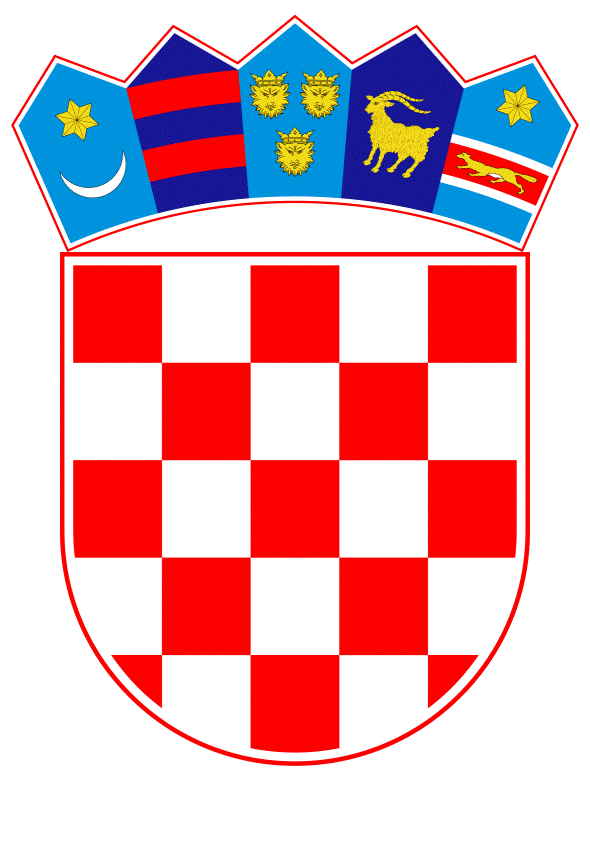 VLADA REPUBLIKE HRVATSKEZagreb, 25. listopada 2023.______________________________________________________________________________________________________________________________________________________________________________________________________________________________Banski dvori | Trg Sv. Marka 2  | 10000 Zagreb | tel. 01 4569 222 | vlada.gov.hr    PRIJEDLOGNa temelju članka 31. stavka 2. Zakona o Vladi Republike Hrvatske („Narodne novine“, br. 150/11., 119/14., 93/16., 116/18. i 80/22.), a u vezi s člankom 8. podstavkom 1. Zakona o razvojnoj suradnji i humanitarnoj pomoći inozemstvu („Narodne novine“, br. 146/08), Vlada Republike Hrvatske je na sjednici održanoj ________ 2023.  donijelaO D L U K Uo doprinosu Programu Organizacije za gospodarsku suradnju i razvoj (OECD)​ za Ukrajinu I.	 	Vlada Republike Hrvatske donosi Odluku o doprinosu Programu Organizacije za gospodarsku suradnju i razvoj (OECD) za Ukrajinu u iznosu od 250.000,00 eura.II. 	Zadužuje se Ministarstvo vanjskih i europskih poslova za pripremu, ugovaranje, izvršenje i stručno praćenje provedbe aktivnosti iz točke I. ove Odluke.           Ovlašćuje se ministar vanjskih i europskih poslova za potpisivanje Sporazuma koji će se sklopiti u obliku razmjene pisama s Organizacijom za gospodarsku suradnju i razvoj (OECD), u svrhu provedbe programa iz točke I. ove Odluke. III.  	Financijska sredstva potrebna za provedbu ove Odluke osigurana su u Državnom proračunu Republike Hrvatske za 2023. godinu i projekcijama za 2024. i 2025. godinu na razdjelu 048 Ministarstva vanjskih i europskih poslova. IV.                      Ova Odluka stupa na snagu danom donošenja. KLASA:URBROJ:Zagreb, _____________                                                                                                                     PREDSJEDNIKmr. sc. Andrej PlenkovićOBRAZLOŽENJE Sukladno članku 8. podstavku 1. Zakona o razvojnoj suradnji i humanitarnoj pomoći inozemstvu („Narodne novine“, broj 146/08), Ministarstvo vanjskih i europskih poslova uputilo je na donošenje Vladi Republike Hrvatske na temelju članka 31. stavka 2. Zakona o Vladi Republike Hrvatske („Narodne novine“, br. 150/11., 119/14., 93/16., 116/18. i 80/22.), prijedlog Odluke o doprinosu Programu Organizacije za gospodarsku suradnju i razvoj (OECD) za Ukrajinu.U srpnju 2022. godine, Ukrajina je izrazila svoju namjeru pridruženja OECD-u, međunarodnoj organizaciji za gospodarsku suradnju i razvoj. Ova ambicija uslijedila je nakon što je Europsko vijeće odobrilo Ukrajini status kandidata za članstvo u Europskoj uniji (EU). Nakon tog koraka, OECD je prepoznao Ukrajinu kao budućeg člana i pokrenuo Program za Ukrajinu - Country Programme kako bi podržao obnovu i razvoj Ukrajine.Ovaj Program razlikuje se od prethodnih inicijativa jer je usmjeren na potrebe Ukrajine u skladu s njezinim planom oporavka i razvoja, kao i prioritetima koje je postavila Europska unija. Ukupni trošak Programa (odobrenog od strane Ukrajine) za razdoblje od četiri godine iznosi 16,5 milijuna eura, a veći dio tih sredstava dolazi iz doprinosa donatora, uključujući 11 zemalja koje su već pridonijele.Unatoč navedenom doprinosu 11 zemalja, i dalje je potrebna dodatna financijska podrška kako bi se Program uspješno provodio. U tom kontekstu, OECD je naglasio da je svaka dodatna financijska podrška, uključujući onu iz Hrvatske, izrazito dobrodošla u cilju što uspješnije implementacije Programa. Republika Hrvatska snažno podržava Ukrajinu u njenim nastojanjima i borbama za suverenitet, slobodu i oporavak, a ovaj projekt također predstavlja priliku za jačanje suradnje s OECD-om, što je osobito značajno u kontekstu pristupanja Republike Hrvatske u članstvo ove međunarodne organizacije.Slijedom navedenog, Ministarstvo vanjskih i europskih poslova predlaže da Vlada Republike Hrvatske uputi doprinos OECD-u u iznosu od 250.000,00 eura za Program za Ukrajinu.Financijska sredstva za provedbu ove Odluke osigurana su u Državnom proračunu Republike Hrvatske za 2023. godinu i projekcijama za 2024. i 2025. godinu na razdjelu 048 Ministarstva vanjskih i europskih poslova, aktivnosti K776046 Razvojna suradnja, poziciji 3621 – Tekuće pomoći međunarodnim organizacijama te institucijama i tijelima EU, izvor 11 – Opći prihodi i primici.  Predlagatelj:Ministarstvo vanjskih i europskih poslovaPredmet:           Prijedlog odluke o doprinosu Programu Organizacije za gospodarsku suradnju i razvoj (OECD)​ za Ukrajinu